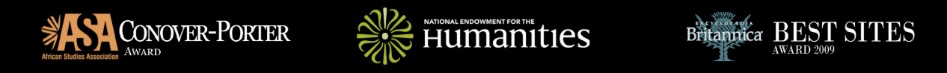 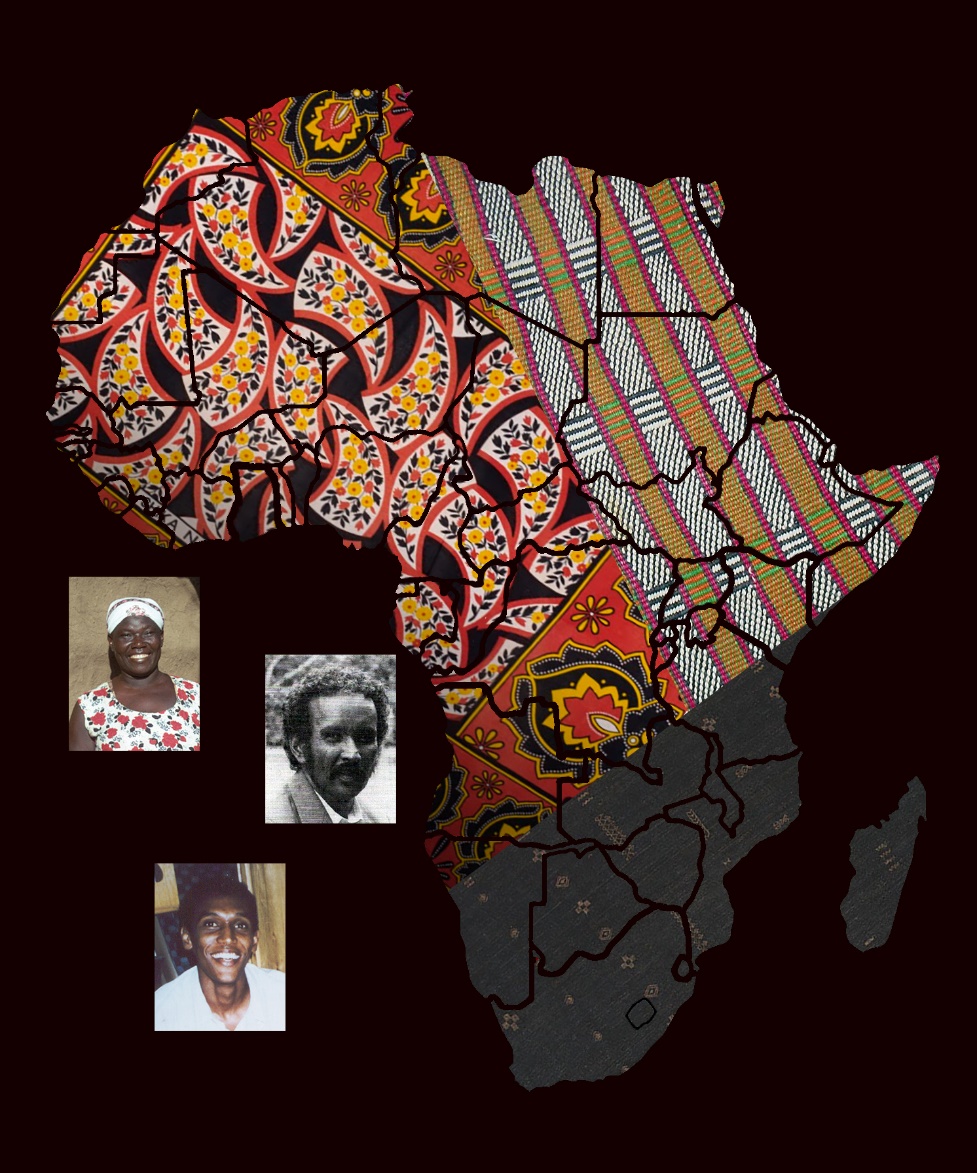 A publication of the Dictionary of  African Christian Biography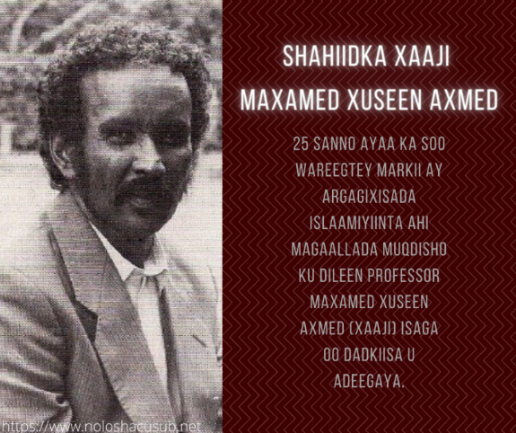 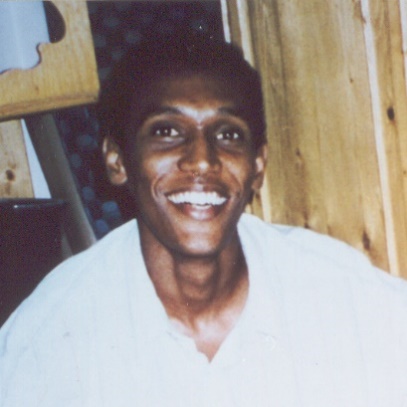 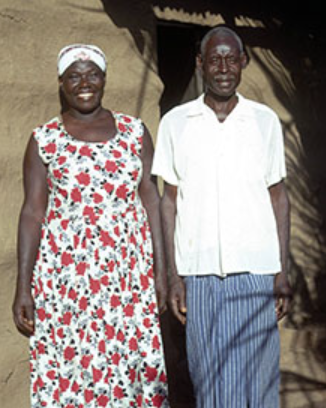 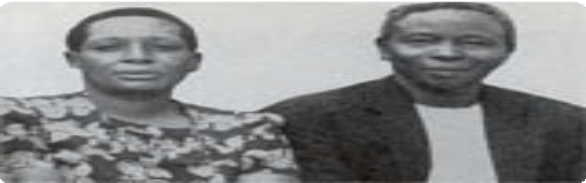 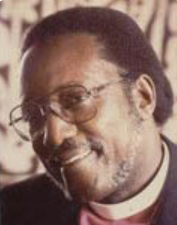 Clockwise from top left: “Xaaji” Maxamed Xuseen Axmed [Haji] (Somalia), Liibaan Ibraahim Xasan (Somalia), Eva and Simeoni Nsimbambi (Uganda), Festo Kivengere (Uganda), Tabitha Maria Magdalena Marwaale [and husband Xasan] (Somalia)Clockwise from top left: “Xaaji” Maxamed Xuseen Axmed [Haji] (Somalia), Liibaan Ibraahim Xasan (Somalia), Eva and Simeoni Nsimbambi (Uganda), Festo Kivengere (Uganda), Tabitha Maria Magdalena Marwaale [and husband Xasan] (Somalia)Clockwise from top left: “Xaaji” Maxamed Xuseen Axmed [Haji] (Somalia), Liibaan Ibraahim Xasan (Somalia), Eva and Simeoni Nsimbambi (Uganda), Festo Kivengere (Uganda), Tabitha Maria Magdalena Marwaale [and husband Xasan] (Somalia)Clockwise from top left: “Xaaji” Maxamed Xuseen Axmed [Haji] (Somalia), Liibaan Ibraahim Xasan (Somalia), Eva and Simeoni Nsimbambi (Uganda), Festo Kivengere (Uganda), Tabitha Maria Magdalena Marwaale [and husband Xasan] (Somalia)Clockwise from top left: “Xaaji” Maxamed Xuseen Axmed [Haji] (Somalia), Liibaan Ibraahim Xasan (Somalia), Eva and Simeoni Nsimbambi (Uganda), Festo Kivengere (Uganda), Tabitha Maria Magdalena Marwaale [and husband Xasan] (Somalia)Clockwise from top left: “Xaaji” Maxamed Xuseen Axmed [Haji] (Somalia), Liibaan Ibraahim Xasan (Somalia), Eva and Simeoni Nsimbambi (Uganda), Festo Kivengere (Uganda), Tabitha Maria Magdalena Marwaale [and husband Xasan] (Somalia)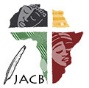 Journal of African Christian Biography
  Quarterly publication of the Dictionary of African Christian Biography   Sign up for a free subscription at https://dacb.org/journal/Journal of African Christian Biography
  Quarterly publication of the Dictionary of African Christian Biography   Sign up for a free subscription at https://dacb.org/journal/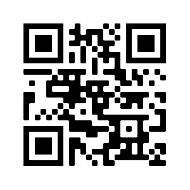 DONATEJournal of
 African
  Christian
    BiographyVol. 8, No. 1 (Jan 2023)Focus: East African Revivalists; T. Marwaale, L. Xasan, M. Xaaji (Somalia); BILINGUAL ISSUE: A. Zakariasy (Madagascar) 